связанные с определением кадастровой стоимостиНа основании обращения ***, поступившего 05.10.2020 г., входящий номер 4986), и в соответствии со статьей 20 ФЗ-237, а также приказом Минэкономразвития России от 30.06.2017 г. № 317 «Об утверждении Порядка рассмотрения обращений о предоставлении разъяснений, связанных с определением кадастровой стоимости, в том числе формы предоставления таких разъяснений», приводим разъяснения относительно определения кадастровой стоимости объекта недвижимости с кадастровым номером 57:15:0720101:186.1. Общие сведения:2.  Кадастровая  стоимость объекта недвижимости определена на основании следующей информации:2.1.  О характеристиках объекта недвижимости, с использованием которых была определена его кадастровая стоимость:2.2. О рынке недвижимости:2.3. Перечень  ценообразующих факторов, использованных для определения кадастровой   стоимости  объекта  недвижимости,  их  значения  и  источники сведений о них:2.4. Кадастровая   стоимость   объекта   недвижимости   определена  в соответствии со следующей методологией:3. Иная информация по запросу заявителя: нет.РОССИЙСКАЯ ФЕДЕРАЦИЯ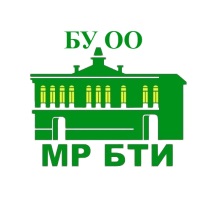 БЮДЖЕТНОЕ УЧРЕЖДЕНИЕОРЛОВСКОЙ ОБЛАСТИМЕЖРЕГИОНАЛЬНОЕ БЮРОТЕХНИЧЕСКОЙ  ИНВЕНТАРИЗАЦИИ( БУ ОО «МР БТИ»)Ленина ул, д. 25, Орел, 302028 тел./факс: (486-2) 40-99-99e-mail: nedvijimost@orel.ru,  http://www.orelbti.ruРазъяснения № 184№ п/пНаименование показателяЗначение, описание1.1Кадастровая стоимость, руб.107 125,07(Решение № 201 от 23.10.2020 г. о пересчете кадастровой стоимости в связи с наличием технических и (или) методологических ошибок, допущенных при определении кадастровой стоимости)1.2Дата, по состоянию на которую определена кадастровая стоимость (дата определения кадастровой стоимости)01.01.2019 г.1.3Реквизиты отчета об итогах государственной кадастровой оценки, составленного в соответствии со статьей 14 Федерального закона от 3 июля 2016 г. № 237-ФЗ «О государственной кадастровой оценке» Отчет № 1/2019 от 07.09.2019 г. об итогах государственной кадастровой оценки объектов недвижимости, расположенных на территории Орловской области 1.4Полный электронный адрес размещения отчета об итогах государственной кадастровой оценки в информационно-телекоммуникационной сети «Интернет»https://rosreestr.ru/wps/portal/p/cc_ib_portal_services/cc_ib_ais_fdgko/!ut/p/z1/04_Sj9CPykssy0xPLMnMz0vMAfIjo8zi3QNNXA2dTQy93UOdzAwcPQO8nMI8nQ0MDMz1w9EUBBqaAxU4ehsaG7obGPgb6keRph9DAUi_AQ7gaADUH4VmBaoLnI0IKAA5kZAlBbmhEQaZnooANTW-bQ!!/p0/IZ7_GQ4E1C41KGUB60AIPJBVIC0080=CZ6_GQ4E1C41KGUB60AIPJBVIC0007=MEcontroller!null==/?restoreSessionState=true&action=viewProcedure&id=8341&showRep=true 1.5Сведения о работнике бюджетного учреждения, созданного субъектом Российской Федерации и наделенного полномочиями, связанными с определением кадастровой стоимости, подготовившем отчет об итогах государственной кадастровой оценкиДавыдова Е.Н., Жигунова Е.А., Бурмистрова О.Н., Новиков А.Н., Косенкова Н.А., Громова Е. Н. (Таблица 1, стр. 15-17 Отчета Том 1) 1.6Реквизиты акта определения кадастровой стоимости, составленного в соответствии со статьей 16 Федерального закона от 3 июля 2016 г. № 237-ФЗ «О государственной кадастровой оценке»-1.7Сведения о работнике бюджетного учреждения, созданного субъектом Российской Федерации и наделенного полномочиями, связанными с определением кадастровой стоимости, определившем кадастровую стоимость в соответствии со статьей 16 Федерального закона от 3 июля 2016 г. № 237-ФЗ «О государственной кадастровой оценке»-1.8Дата внесения сведений о кадастровой стоимости в Единый государственный реестр недвижимости-1.9Дата подачи заявления об оспаривании кадастровой стоимости, по результатам рассмотрения которого определена кадастровая стоимость по решению комиссии по рассмотрению споров о результатах определения кадастровой стоимости или по решению суда-1.10Дата начала применения кадастровой стоимости, в том числе в случае изменения кадастровой стоимости по решению комиссии по рассмотрению споров о результатах определения кадастровой стоимости или по решению суда01.01.2020 г.1.11Сведения об органе, его местонахождении, официальном сайте в информационно-телекоммуникационной сети «Интернет», адресе электронной почты, контактных телефонах, в который следует обращаться в отношении исчисления налогов, исчисляемых от кадастровой стоимости объекта недвижимостиМежрайонная инспекция Федеральной налоговой службы № 3 по Орловской области; Орловская область, г. Ливны, ул. Победы, д. 1; тел. 8 (48677) 7-62-87;/№ п/пНаименование показателяЗначение, описание2.1.1Кадастровый номер объекта недвижимости57:15:0720101:1862.1.2Вид объекта недвижимости (земельный участок, здание, сооружение, помещение, машино-место, объект незавершенного строительства, единый недвижимый комплекс, предприятие как имущественный комплекс или иной вид)Земельный участок2.1.3Адрес объекта недвижимостиОрловская область, Свердловский район, пгт. Змиевка, ул. 8 Марта, д. 132.1.4Описание местоположения объекта недвижимостиОбъект расположен у восточной окраины пгт. Змиевка, пересекает межмуниципальную автодорогу 54К-7 Змиевка – Глазуновка – Тросна. Имеет протяженный контур, соответствующий линейному объекту. Окружение – свободные земли населенного пункта.Расстояние до областного центра г. Орел – около 40 км. Окружение объекта: застройка  индивидуальными жилыми домами, свободные земельные участки.2.1.5Площадь (для земельного участка, здания, помещения или машино-места) или иная основная характеристика (протяженность, глубина, глубина залегания, площадь, объем, высота, площадь застройки - для сооружения, объекта незавершенного строительства) объекта недвижимости1051,02.1.6Категория земель, к которой относится земельный участок, если объектом недвижимости является земельный участокЗемли населенных пунктов2.1.7Вид разрешенного использования объекта недвижимостиДля размещения газопроводов; по документу: Проведение проектно-изыскательных работ и строительство газопровода для "Зернокомплекса № 1"2.1.8Назначение (для зданий, сооружений, помещения, единого недвижимого комплекса, предприятия как имущественного комплекса), проектируемое назначение (для объектов незавершенного строительства) объекта недвижимости-2.1.9Этажность объекта недвижимости-2.1.10Материал наружных стен объекта недвижимости-2.1.11Обременения (ограничения) объекта недвижимости, использованные при определении кадастровой стоимостиПубличных обременений (ограничений), которые должны учитываться при определении кадастровой стоимости согласно п. 1.11 Методических указаний, не зарегистрировано2.1.12Степень готовности объекта незавершенного строительства в процентах-2.1.13Иные сведения об объекте недвижимости, использованные при определении кадастровой стоимости-№ п/пНаименование показателяЗначение, описание2.2.1Сегмент рынка объектов недвижимости, к которому отнесен объект недвижимостиЗемельные участки под производственную деятельность2.2.2Краткая характеристика особенностей функционирования сегмента рынка объектов недвижимости, к которому отнесен объект недвижимости (с указанием на страницы отчета об итогах государственной кадастровой оценки, где содержится полная характеристика сегмента рынка объектов недвижимости, в том числе анализ рыночной информации о ценах сделок (предложений) в таком сегменте, затрат на строительство объектов недвижимости)Сегмент рынка земельных участков под производственную деятельность является наименьшим по сравнению с иными сегментами на рынке земли и составляет на дату определения кадастровой стоимости 3% от всего объема предложений к продаже.Ценовая картина в данном сегменте не сбалансирована. Так, в областном центре г. Орле встречаются следующие диаметральные по ценам предложения:100-500 руб. за 1 кв.м – участки с невысокой транспортной доступностью и удаленными коммуникациями;1600-6000 руб. за 1 кв.м – участки со всеми коммуникациями, с хорошей транспортной доступностью, в окружении коммерческих объектов.Полная характеристика данного сегмента рынка представлена в п. 4.3.9 Отчета об итогах государственной кадастровой оценки Том 1, стр. 139-1482.2.3Характеристика ценовой зоны, в которой находится объект недвижимости, в том числе характеристика типового объекта недвижимостиЦеновое зонирование для земельных участков под производственную застройку не проводилось№ п/пНаименованиеЗначениеИсточник2.3.1_Расстояние до ближайшей трассы федерального значения3,7 км1) Отчет о ГКО Орловская область\1. Исходные данные\1.6 Исходные данные для ЦФ\Семантические факторы\Семантика ГНП\пгт Змиевка2) Отчет о ГКО Орловская область\2. Результаты определения КС\2.1 ЗУ\2.1.1 Значения ЦФ для ЗУ2.3.2_Расстояние от населенного пункта до столицы субъекта РФ40,0 км1) Отчет о ГКО Орловская область\1. Исходные данные\1.6 Исходные данные для ЦФ\Семантические факторы\Семантика ГНП\пгт Змиевка2) Отчет о ГКО Орловская область\2. Результаты определения КС\2.1 ЗУ\2.1.1 Значения ЦФ для ЗУ2.3.3_Численность населения в населенном пункте5794 чел.1) Отчет о ГКО Орловская область\1. Исходные данные\1.6 Исходные данные для ЦФ\Семантические факторы\Семантика ГНП\пгт Змиевка2) Отчет о ГКО Орловская область\2. Результаты определения КС\2.1 ЗУ\2.1.1 Значения ЦФ для ЗУ№ п/пНаименование показателяЗначение, описание2.4.1Примененные подходы при определении кадастровой стоимости объекта недвижимости с обоснованием их выбораСравнительный подход (наличие рыночной информации об объектах-аналогах в открытых источниках) 2.4.2Примененные методы оценки при определении кадастровой стоимости объекта недвижимости с обоснованием их выбораМетод статистического (регрессионного) моделирования – является универсальным и более точным при наличии достаточной рыночной информации2.4.3Способ определения кадастровой стоимости объекта недвижимости (массовая или индивидуальная оценка в отношении объектов недвижимости) с обоснованием его выбораМассовая – в связи с приоритетом данного способа согласно п. 1.3 Методических указаний2.4.4Модель определения кадастровой стоимости объекта недвижимости с обоснованием ее выбораЭкспоненциальная (обоснование выбора модели: высокий показатель коэффициента детерминации, удовлетворительные значения средней ошибки аппроксимации и среднеквадратичной ошибки оценки), формула модели: УПКС = 67.18171741*e^(+0.00057257*((110.00+0.03-_Расстояние до ближайшей трассы федерального значения))+0.00467043*((180.00+11.00-_Расстояние от населенного пункта до столицы субъекта РФ))+0.00007374*_Численность населения в населенном пункте)*0,46 (корректировка на вид использования для объединенной группы 6.5 "Коммуникации")2.4.5Сегмент объектов недвижимости, к которому относится объект недвижимости, с обоснованием его выбора6 сегмент «Производственная деятельность» в соответствии с фактическим разрешенным использованием2.4.6Группа (подгруппа) объектов недвижимости, к которой относится объект недвижимости, с обоснованием ее выбораКод расчета вида использования (группа): 03:011 «Коммунальное обслуживание. Размещение ОКС в целях обеспечения физических и юридических лиц коммунальными услугами, в частности: поставка воды, тепла, электричества, газа, предоставление услуг связи (отвод канализационных стоков, водопроводы, линии электропередач, газопроводы, линии связи и прочие линейные объекты)» в соответствии с фактическим разрешенным использованием2.4.7Краткое описание последовательности определения кадастровой стоимости объекта недвижимости1. Группировка (выбор сегмента и кода расчета вида использования); 2. Выбор подхода и метода оценки; 3. Определение ценообразующих факторов; 4. Выбор модели расчета; 5. Построение статистической регрессионной модели, применение индивидуальных или групповых корректировок, расчет кадастровой стоимости объектаНачальник отдела ГКО/Е.Н. Давыдова/Заместитель директора/С.Г. Оганесян/Директор БУ ОО «МР БТИ»/С.Н. Подрезов/